Obec Kraselov Vás všechny srdečně zve na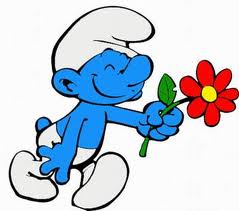 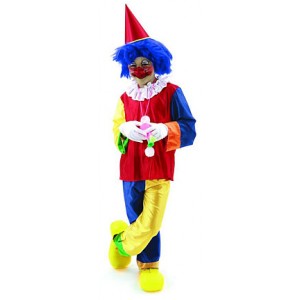 maškarní karneval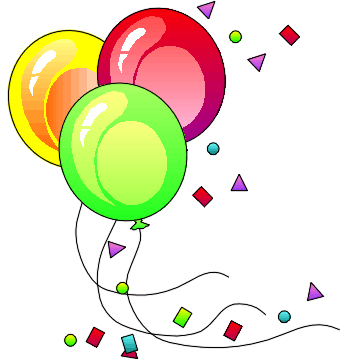 v neděli 26.1.2020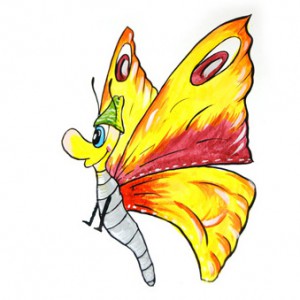 od 14.00 hod.v budově Obecního úřadu.Jsou připraveny soutěže o ceny, občerstvení zajištěno. O zábavu se postará DJ František Mareš.